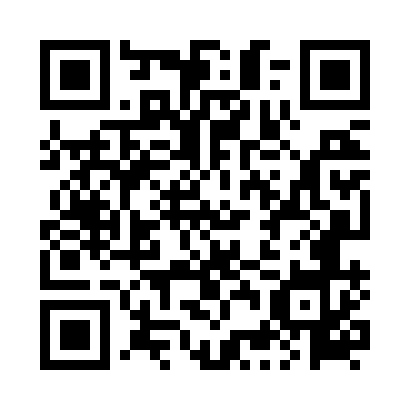 Prayer times for Wyrabiska, PolandWed 1 May 2024 - Fri 31 May 2024High Latitude Method: Angle Based RulePrayer Calculation Method: Muslim World LeagueAsar Calculation Method: HanafiPrayer times provided by https://www.salahtimes.comDateDayFajrSunriseDhuhrAsrMaghribIsha1Wed2:585:1612:365:417:5710:052Thu2:555:1412:365:427:5810:083Fri2:525:1212:365:438:0010:104Sat2:495:1012:355:448:0110:135Sun2:465:0912:355:458:0310:166Mon2:435:0712:355:458:0410:187Tue2:395:0512:355:468:0610:218Wed2:365:0412:355:478:0710:249Thu2:335:0212:355:488:0910:2710Fri2:305:0112:355:498:1010:3011Sat2:274:5912:355:508:1210:3212Sun2:244:5812:355:518:1310:3513Mon2:204:5612:355:528:1410:3814Tue2:194:5512:355:528:1610:4115Wed2:194:5412:355:538:1710:4416Thu2:184:5212:355:548:1910:4417Fri2:184:5112:355:558:2010:4518Sat2:174:5012:355:568:2110:4519Sun2:174:4912:355:568:2310:4620Mon2:164:4712:355:578:2410:4721Tue2:164:4612:355:588:2510:4722Wed2:154:4512:355:598:2610:4823Thu2:154:4412:365:598:2810:4824Fri2:154:4312:366:008:2910:4925Sat2:144:4212:366:018:3010:4926Sun2:144:4112:366:028:3110:5027Mon2:144:4012:366:028:3210:5128Tue2:134:3912:366:038:3410:5129Wed2:134:3812:366:048:3510:5230Thu2:134:3712:366:048:3610:5231Fri2:134:3712:376:058:3710:53